Памятка «Опасность – заброшенные и строящиеся строения»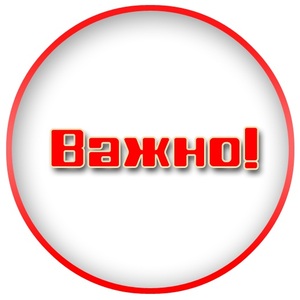 Ребята! Заброшенные места, строящиеся здания привлекательны своей загадочностью, мистикой и неопознанностью, что и поднимает к ним интерес, но эти места так же таят в себе скрытые угрозы в связи с своей аварийностью, травмоопасностью. В них происходит много несчастных случаев.Помните! Недостроенные пролёты, разрушение кровель и фасадов могут привести к увечью и гибели.В таких местах собираются бомжи, люди с неадекватным поведением, подростки из различных неформальных групп, которые употребляют спиртные напитки, психотропные и наркотические средства, а также вовлекают других в их употребление. Люди данной категории могут совершить преступление в отношении детей и подростков (избить, изнасиловать, убить).Кроме этого, любые строящиеся и заброшенные здания, находящиеся в черте посёлка, являются муниципальной собственностью, следовательно, нахождение на их территории считается административным правонарушением.Вы должны уметь сказать «НЕТ!» ребятам, которые хотят втянуть вас в опасную ситуацию. Например, зовут пойти посмотреть, что происходит в заброшенном здании или на стройке, поиграть там, разжечь костёр, забраться на чердак дома и вылезти на крышу, спуститься в подвал. Берегите себя и своих друзей от опасности!Если вы попали в чрезвычайную ситуацию, и вам нужна помощь пожарных или спасателей – единый номер для вызова всех экстренных служб с мобильного телефона «101» и «01» - со стационарного.